السؤال الأول:  ضع دائرة حول رمز الإجابة الصحيحة فيما يلي:جميع ما يلي من بنود النظرية الخلوية ما عدا :
أ- تتركب الكائنات الحية من خلية أو أكثر.      ب- الخلية وحدة التركيب والوظيفة . 
ج- النواة مركز النشاط في الخلية .               د- تنتج الخلية من انقسام خلية سابقة لهاالمجهر المستخدم لفحص خلايا البصل هو :- 
أ- المجهر الضوئي                                         ب- المجهر التشريحي 
ج- المجهر الإلكتروني                                     د- التلسكوب الضوئيجميع ما يلي من مميزات الغشاء البلازمي عدا واحدة :- 
أ- يتركب من مواد بروتينية و دهنية .                   ب- يحيط بالخلية و يعمل على حمايتها . 
ج- منفذ لجميع المواد من و إلى الخلية .                 د- اختياري النفاذية . عند وضع المح ( الصفار ) في محلول ملحي يحدث :- 
أ- انتقال الماء من داخل الصفار إلى المحلول فينكمش . 
ب- انتقال الماء من المحلول إلى الصفار فينتفخ . 
ج- لا ينتقل الماء . 
د- يتمزق الغشاء البلازمي و تخرج مكونات المح . جميع العضيات التالية لها علاقة بإنتاج البروتين داخل الخلية ما عدا :- 
أ- الأجسام الحالة     ب- أجسام جولجي     ج- الرايبوسومات     د- الشبكة الأندوبلازمية تخزن الطاقة في الخلية بعد إنتاجها على صورة :- 
أ- أدينوسين ثلاثي فوسفات .                                ب- أدينوسين ثنائي فوسفات        ج- أدينوسين أحادي الفوسفات .                              د- جلايكوجين .إذا خلت خلية الكائن الحي من الميتوكندريا يتوقع أن :- 
أ- تموت الخلية .                                           ب- تتوقف الخلية عن الانقسام .
ج- تتوقف الخلية عن إنتاج الطاقة .                     د- تتوقف الخلية عن الهضم . تُحمل المادة الو راثية في الخلية على :- 
أ- الكروموسومات                                                 ب- الشبكة الأندوبلازمية 
ج- السيتوبلازم                                                     د- الأجسام المركزيةعندما يكون عدد الكروموسومات في حبة لقاح نبات ما ( 7 ) كرموسومات فإن عدد الكرموسومات في الخلية الخضرية يكون :- 
أ- 7                        ب- 14                    ج- 21                        د- 28تنكمش الأشعة المغزلية و تسحب معها الكروماتيدات في الطور :- 
أ- الانفصالي             ب- النهائي                 ج- الاستوائي              د- التمهيدالسؤال الثــانـــي:  أكمل العبارات التالية بكلمات مناسبة: ينظم الغشاء البلازمي دخول المواد الى الخلية وخروجها منها عن طريق خاصية ........................................................... تحتوي الأجسام الحالة على ..................................... تعمل على هضم المواد العضوية .المجهر المستخدم في فحص الأجزاء الدقيقة في الخلية هو.................................. يحدث الانقسام المتساوي في الخلايا ........................ للحيوان والخلايا .......................... للنبات .السؤال الثــــالــــث:  اكتب المصطلح العلمي الدال على العبارات التالية: الجزء الاسطواني في المجهر الذي يحمل في أعلاه العدسة العينية [………..]. ثلاث عدسات مثبتة بقرص متحرك يوجد أسفل الاسطوانة [………………]. عجلة كبيرة تستخدم لرفع الاسطوانة أو خفضها [……………]  عجلة صغيرة تستخدم لرفع الاسطوانة أو خفضها مسافة صغيرة جداً [……………]. توضع عليها الشريحة و في مركزها فتحة صغيرة تسمح بنفاذ الضوء […………….]. قطعتان معدنيتان تستخدمان لتثبيت الشريحة على سطح المنضدة [………………..]. وحدة التركيب و الوظيفة في أجسام الكائنات الحية [………………….]. شبكة النقل داخل الخلية و خارجها [………………..] حقائب الطاقة في الخلية[ ………………..].جسم كروي يوجد داخل النواة له دور هام في بناء الريبوسومات […………].السؤال الرابع: قارن بين الانقسام المتساوي و الانقسام المنصف.السؤال الخامس: اكتب الاسم العلمي لفطر عيش الغراب.ما عدد الاوراق في بادرة نبات الفول؟علل عدم اعتبار الفيروسات من الكائنات الحية.مع تمنياتي لكم بالنجاح				معلم المادة: أ. أحمد العباديدولة فلسطين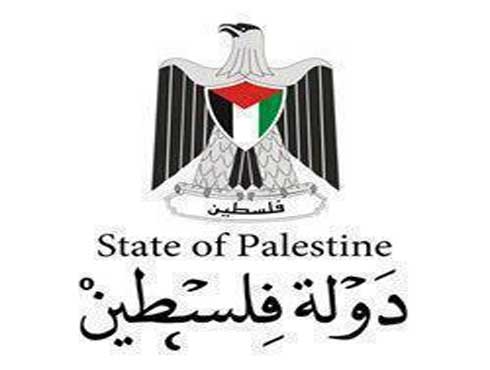 الاسم:وزارة التربية والتعليم العاليالتاريخ: 4/11/2015ممدرسة يعبد الثانوية للبنينامتحان العلوم العامةالصف الثامننهاية الفصل الثانيالشعبة:العلامة:وجه المقارنةالانقسام المنصفالانقسام المتساويعدد الخلايا الناتجة من انقسام خاية واحدةعدد الكروموسومات في الخلايا الناتجة